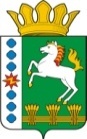 КОНТРОЛЬНО-СЧЕТНЫЙ ОРГАН ШАРЫПОВСКОГО МУНИЦИПАЛЬНОГО ОКРУГАКрасноярского краяЗаключениена проект Решения Шарыповского окружного Совета депутатов «О внесении изменений в решение Шарыповского окружного Совета депутатов от 08.12.2022 № 26-228р «О бюджете округа на 2023 год и плановый период 2024-2025 годов» (в ред. от 28.02.2023, от 25.05.2023, от 31.08.2023, от 26.10.2023)  11 декабря 2023 года           					          	    		               № 65Основание для проведения экспертизы: ст. 157 Бюджетного  кодекса Российской Федерации, ст. 9 Федерального закона от 07.02.2011 № 6-ФЗ «Об общих принципах организации и деятельности контрольно – счетных органов субъектов Российской Федерации и муниципальных образований», ст. 15 Решения Шарыповского окружного Совета депутатов от 29.09.2021 № 17-136р «Об утверждении Положения о Контрольно – счетном органе Шарыповского муниципального округа Красноярского края» и в соответствии со стандартом организации деятельности Контрольно – счетного органа Шарыповского муниципального округа Красноярского края СОД 2 «Организация, проведение и оформление результатов финансово – экономической экспертизы проектов Решений Шарыповского окружного Совета депутатов и нормативно – правовых актов по бюджетно – финансовым вопросам и вопросам использования муниципального имущества и проектов муниципальных программ» утвержденного приказом Контрольно – счетного органа Шарыповского муниципального округа Красноярского края от 25.01.2021 № 03.Цель экспертизы: определение достоверности и обоснованности показателей вносимых изменений в Решение Шарыповского окружного Совета депутатов «О внесении изменений в Решение Шарыповского окружного Совета депутатов от 08.12.2022 № 26-228р «О бюджете округа на 2023 год и плановый период 2024-2025 годов» (в ред. от 28.02.2023, от 25.05.2023, от 31.08.2023, от 26.10.2023). Предмет экспертизы: проект Решения Шарыповского окружного Совета депутатов «О внесении изменений в Решение Шарыповского окружного Совета депутатов от 08.12.2022 № 26-228р «О бюджете округа на 2023 год и плановый период 2024-2025 годов» (в ред. от 28.02.2023, от 25.05.2023, от 31.08.2023, от 26.10.2023) с приложениями и пояснительной запиской.Представленный на экспертизу проект Решения Шарыповского окружного Совета депутатов «О внесении изменений в Решение Шарыповского окружного Совета депутатов от 08.12.2022 № 26-228р «О бюджете округа на 2023 год и плановый период 2024-2025 годов» (в ред. от 28.02.2023, от 25.05.2023, от 31.08.2023, от 26.10.2023) направлен в Контрольно – счетный орган Шарыповского муниципального округа Красноярского края 07 декабря 2023 года. Разработчиком данного проекта Решения является финансово – экономическое управление администрации Шарыповского муниципального округа.Мероприятие проведено 07-11 декабря  2023 года.В ходе подготовки заключения Контрольно – счетным органом Шарыповского муниципального округа Красноярского края были проанализированы следующие материалы:- проект Решения Шарыповского окружного Совета депутатов депутатов «О внесении изменений в Решение Шарыповского окружного Совета депутатов от 08.12.2022 № 26-228р «О бюджете округа на 2023 год и плановый период 2024-2025 годов» (в ред. от 28.02.2023, от 25.05.2023, от 31.08.2023, от 26.10.2023);             - решение Шарыповского окружного Совета депутатов от 08.12.2022 № 26-228р «О бюджете округа на 2023 год и плановый период 2024-2025 годов» (в ред. от 28.02.2023, от 25.05.2023, от 31.08.2023, от 26.10.2023).При проведении экспертизы проекта Решения проведены:- оценка соответствия внесенного проекта Решения сведениям и документам, явившимся основанием его составления;- оценка соответствия текстовой части и структуры проекта Решения требованиям бюджетного законодательства Российской Федерации;- анализ предлагаемых изменений бюджетных ассигнований по доходам, расходам и источникам финансирования дефицита бюджета, оценка обоснованности таких изменений.В результате экспертизы проекта Решения и финансово – экономических обоснований предлагаемых к утверждению увеличений бюджетных ассигнований по расходам бюджета, подтверждающих потребность выделения дополнительных ассигнований в указанных в проекте Решения суммах по средствам местного и краевого бюджетов установлено:Представленным проектом Решения предлагается изменить основные характеристики бюджета муниципального образования Шарыповский муниципальный округ на 2023 год и плановый период 2024-2025 годов, внести изменения в текстовую часть и приложения к Решению о бюджете, изложив их в новой редакции в соответствии с представленным проектом Решения.Предлагаемые к утверждению изменения текстовой части Решения о бюджете соответствуют бюджетному законодательству и законодательно установленным полномочиям органов местного самоуправления.Предлагаемые в проекте Решения изменения основных характеристик бюджета муниципального образования Шарыповский муниципальный округ представлены в таблице 1.Изменение основных характеристик бюджета муниципального образования Шарыповский муниципальный округ на 2023 годТаблица 1(руб.)Согласно проекту Решения прогнозируемый общий объем доходов бюджета округа увеличивается в сумме 107 001 181,15 руб. (8,59%) за счет увеличения: налоговых и неналоговых доходов в сумме 102 155 381,15 руб. (19,69%) и безвозмездных поступлений в сумме 4 845 800,00 руб. (0,67%).Анализ предлагаемых к утверждению показателей плановых значений по доходам бюджета в разрезе классификации доходов представлены в таблице 2.Анализ изменения доходной части бюджета на 2023 годТаблица 2(руб.)           Сумма налоговых и неналоговых доходов увеличивается на 102 155 381,15 руб. (19,69%) и составит 620 858 548,44 руб.Изменения в разрезе налоговых и неналоговых доходов:            По налогу на прибыль доходы увеличиваются на 74 801 300,00 руб. и составят 327 660 000,00 руб.           Изменение проводится на основании данных налогоплательщиков об оценке отчислений в 2023 году, а также с учетом информации главного администратора доходов об уплаченных суммах налога на прибыль организаций в разрезе видов экономической деятельности за 11 месяцев текущего года (приложение 1-2 к ПЗ). В частности, увеличиваются бюджетные назначения по видам деятельности: «производство, передача и распределение электроэнергии, газа, пара и воды» на 64 662 200,00 руб., «добыча полезных ископаемых» на 10 139 100,00 руб.              По налогу на доходы физических лиц в целом доходы увеличиваются на 2 997 400,00 руб. Соответствующие изменения вносятся в разрезе видов доходов на основании оценки главного администратора поступлений доходов по НДФЛ на 2023 год.            Государственная пошлина увеличивается на 180 000,00 руб. и составит 200 000,00 руб. Уточнение бюджетных назначений производится на основании оценки главного администратора доходов бюджета округа исходя из фактических поступлений за 11 месяцев текущего года.         Доходы от использования имущества, находящегося в государственной и муниципальной собственности, уменьшаются на 1 092 600,00 руб. и составят 24 690 000,00 руб. на основании динамики фактических поступлений за 11 месяцев текущего года, в разрезе источников:       - доходы, получаемые в виде арендной платы за земельные участки, государственная собственность на которые не разграничена, уменьшаются на 1 111 600,00 руб.;       - доходы, получаемые в виде арендной платы за земли после разграничения государственной собственности на землю увеличиваются на 544 600,00 руб.;        - доходы от сдачи в аренду имущества, составляющего казну муниципальных округов уменьшаются на 403 400,00 руб.;         - прочие поступления от использования имущества, находящегося в собственности муниципальных округов (найм жилья) уменьшаются на 122 200,00 руб.           По платежам при пользовании природными ресурсами доходы увеличиваются в целом на 24 496 639,85 руб. и составят 50 700 000,00 руб.           Изменение проводится на основании уточненных данных налогоплательщика об оценке отчислений в 2023 году.           Доходы от оказания платных услуг и компенсации затрат бюджетов муниципальных округов в целом увеличиваются в части вида доходов «компенсация затрат государства» на 207 200,00 руб. и составят 3 308 800,00 руб.           Доходы от реализации имущества, находящегося в государственной и муниципальной собственности увеличиваются на 208 023,24 руб. и составят 5 943 900,00 руб. Уточнение бюджетных назначений производится на основании оценки главного администратора доходов бюджета округа исходя из фактических поступлений за 11 месяцев текущего года.            Штрафы, санкции, возмещение ущерба, бюджетные назначения увеличиваются на 357 418,06 руб. и составят 2 277 080,00 руб. Изменение бюджетных назначений производится по данным главных администраторов и динамики фактических поступлений текущего года.            Сумма безвозмездных поступлений увеличивается на 4 845 800,00 руб. (0,67%) и составит 731 349 528,32 руб.Изменения в разрезе безвозмездных поступлений:Дотации бюджетам бюджетной системы РФ увеличиваются на 3 940 300,00 руб. или на 3,68% и составят 110 936 900,00 руб.Субвенции бюджетам РФ и муниципальных образований увеличиваются на 905 500,00 руб. или на 0,21% и составят 429 250 012,70 руб.Общий объем расходов бюджета по проекту Решения уменьшается на сумму 14 955 544,16 руб. (1,17%) и составит в сумме 1 262 769 338,17 руб.Бюджет округа запланирован с профицитом. Профицит бюджета округа составит в сумме 89 438 738,59 руб. Проектом Решения предусмотрено перераспределение бюджетных ассигнований по расходам бюджета по разделам, подразделам классификации расходов бюджета, ведомствам, видам расходов.Анализ предлагаемых к утверждению и перераспределению показателей плановых значений по расходам бюджета в разрезе функциональной классификации расходов представлен в таблице 3.Изменения показателей плановых значений по расходам в разрезе функциональной классификации расходов бюджета на 2023 год Таблица 3										                  (руб.)В проекте Решения основные изменения планируются по следующим разделам классификации расходов бюджета:Раздел «Общегосударственные вопросы» - бюджетные ассигнования уменьшены на  141 629,00 руб. (0,11%) от утвержденного бюджета. По подразделу 0103 «Функционирование законодательных (представительных) органов государственной власти и представительных органов муниципальных образований» уменьшение бюджетных ассигнований в сумме 55 150,00 руб. (6,33%) экономия бюджетных средств Шарыповского окружного Совета депутатов по оплате труда, командировочным расходам, диспансеризации;По подразделу 0106 «Обеспечение деятельности финансовых, налоговых и таможенных органов и органов финансового (финансово-бюджетного) надзора» уменьшение бюджетных ассигнований в сумме 90 827,00 руб. (0,46%) экономия бюджетных средств КСО Шарыповского муниципального округа по оплате труда, командировочным расходам, прочим работам и услугам;По подразделу 0113 «Другие общегосударственные вопросы» увеличение бюджетных ассигнований в сумме 4 348,00 руб. (0,02%) на региональные выплаты, повышение оплаты труда в рамках Указов Президента.            Раздел «Национальная безопасность и правоохранительная деятельность» - увеличение бюджетных ассигнований на 100 000,00 руб. (0,90%) от утвержденного бюджета.            По подразделу 0310 «Обеспечение пожарной безопасности» увеличение бюджетных ассигнований в сумме 100 000,00 руб. (0,91%) на региональные выплаты, повышение оплаты труда в рамках Указов Президента.            Раздел «Национальная экономика» - уменьшение бюджетных ассигнований на 5 700,00 руб. (0,01%) от утвержденного бюджета.По подразделу 0412 «Другие вопросы в области национальной экономики» уменьшение бюджетных ассигнований в сумме 5 700,00 руб. (0,16%) экономия бюджетных средств МКУ «Управление спорта и туризма Шарыповского муниципального округа» по командировочным расходам, прочим работам и услугам.            Раздел «Жилищно – коммунальное хозяйство» - уменьшение бюджетных ассигнований на 19 415 841,13 руб. (10,03%) от утвержденного бюджета.По подразделу 0502 «Коммунальное хозяйство» увеличение бюджетных ассигнований в сумме 1 364 152,73 руб. (1,75%) на ремонт объектов ЖКХ Шарыповского муниципального округа, согласно письма администрации Шарыповского МО от 20.11.2023 № 5615;           По подразделу 0503 «Благоустройство» уменьшение бюджетных ассигнований в сумме 19 125 834,13 руб. (39,80%), в том числе:            - уменьшение в сумме 19 775 834,13 руб. по расходам на устройство площадок временного накопления отходов, озеленение территории, ликвидация мест несанкционированного размещения отходов потребления;           - увеличение в сумме 650 000,00 руб. на оплату услуг уличного освещения, согласно письма администрации Шарыповского МО от 20.11.2023 № 5615;              По подразделу 0505 «Другие вопросы в области жилищно-коммунального хозяйства» уменьшение бюджетных ассигнований в сумме 1 654 159,73 руб. (2,45%), в том числе: - увеличение в сумме 359 993,00 руб. на региональные выплаты, повышение оплаты труда в рамках Указов Президента;- уменьшение в сумме 2 014 152,73 руб. по резерву на решение вопросов в сфере жилищно – коммунального хозяйства на территории Шарыповского муниципального округа, согласно письма администрации Шарыповского МО от 20.11.2023 № 5615.Раздел «Образование» - увеличение бюджетных ассигнований на 769 761,71 руб. (0,12%) от утвержденного бюджета.              По подразделу 0701 «Дошкольное образование» увеличение бюджетных ассигнований в сумме 1 014 313,00 руб. (0,98%), в том числе:- увеличение в сумме 108 813,00 руб. на региональные выплаты, повышение оплаты труда в рамках Указов Президента;- увеличение в сумме 905 500,00 руб. на обеспечение государственных гарантий реализации прав на получение общедоступного  и бесплатного дошкольного образования в целях обеспечения выполнения индикативного уровня заработной платы педагогических работников. По подразделу 0702 «Общее образование» увеличение бюджетных ассигнований в сумме 406 710,88 руб. (0,09%), в том числе:- увеличение в сумме 404 187,00 руб. на региональные выплаты, повышение оплаты труда в рамках Указов Президента;- увеличение в сумме 2 523,88 руб. на текущий ремонт помещения МБОУ Холмогорская СОШ, согласно письма МКУ УО ШМО от 30.10.2023 № 2001.По подразделу 0703 «Дополнительное образование детей» уменьшение бюджетных ассигнований в сумме 705 401,29 руб. (1,76%), в том числе:- увеличение в сумме 80 462,00 руб. на региональные выплаты, повышение оплаты труда в рамках Указов Президента;- уменьшение в сумме 168 360,00 руб. на обеспечение функционирования систем персонифицированного финансирования дополнительного образования детей;- перераспределение  бюджетных ассигнований в сумме 617 503,29 руб. с подраздела 0703 «Дополнительное образование детей» на подраздел 0801 «Культура», уменьшение по расходам на оплату труда и страховым взносам, коммунальным услугам, прочим расходам, на приобретение музыкальных инструментов для МБОУ «Детская музыкальная школа Шарыповского муниципального округа», увеличение на расходы по оплате труда и страховым взносам для выполнения целевого показателя в связи с увеличением численности сотрудников по МБУК «ЦКС» ШМО.По подразделу 0707 «Молодежная политика и оздоровление детей» увеличение бюджетных ассигнований в сумме 12 159,00 руб. (0,33%) на региональные выплаты, повышение оплаты труда в рамках Указов Президента; По подразделу 0709 «Другие вопросы в области образования» увеличение бюджетных ассигнований в сумме 41 980,12 руб. (0,09%), в том числе:- увеличение в сумме 100 504,00 руб. на региональные выплаты, повышение оплаты труда в рамках Указов Президента;- уменьшение в сумме 56 000,00 руб. экономия по коммунальным услугам; - уменьшение в сумме 2 523,88 руб., согласно письма МКУ УО ШМО от 30.10.2023 № 2001.Раздел «Культура, кинематография» - увеличение бюджетных ассигнований на 3 288 120,29 руб. (2,53%) от утвержденного бюджета.По подразделу 0801 «Культура» увеличение бюджетных ассигнований в сумме 3 295 103,29 руб. (2,77%), в том числе:- увеличение в сумме 2 677 600,00 руб. на региональные выплаты, повышение оплаты труда в рамках Указов Президента;- перераспределение  бюджетных ассигнований в сумме 617 503,29 руб. на подраздел 0801 «Культура» с подраздела 0703 «Дополнительное образование детей», на приобретение музыкальных инструментов для МБОУ «Детская музыкальная школа Шарыповского муниципального округа», увеличение на расходы по оплате труда и страховым взносам для выполнения целевого показателя в связи с увеличением численности сотрудников по МБУК «ЦКС» ШМО, в связи с уменьшением расходов на оплате труда и страховым взносам, коммунальным услугам, прочим расходам,.По подразделу 0804 «Другие вопросы в области культуры, кинематографии» уменьшение бюджетных ассигнований в сумме 6 983,00 руб. (0,06%) по региональным выплатам. Раздел «Физическая культура и спорт» - увеличение бюджетных ассигнований на 449 743,97 руб. (0,92%) от утвержденного бюджета.По подразделу 1101 «Физическая культура» уменьшение бюджетных ассигнований в сумме 530,90 руб. (0,01%) в связи с экономией бюджетных средств МКУ «Управление спорта и туризма Шарыповского муниципального округа» по командировочным расходам, прочим работам и услугам;По подразделу 1103 «Спорт высших достижений» увеличение бюджетных ассигнований в сумме 450 112,87 руб. (4,98%), в том числе:- увеличение в сумме 92 555,00 руб. на региональные выплаты, повышение оплаты труда в рамках Указов Президента;- уменьшение в сумме 82 442,13 руб., в связи с экономией бюджетных средств МБУ ДО «Спортивная школа Шарыповского МО» по командировочным расходам, прочим работам и услугам; - увеличение в сумме 440 000,00 руб. на проведение ремонтных работ в здании МБУ ДО «Спортивная школа Шарыповского МО» с целью устранения предписаний Роспотребнадзора.По подразделу 1105 «Другие вопросы в области физической культуры и спорта» увеличение бюджетных ассигнований в сумме 162,00 руб. (0,01%), в том числе: - увеличение в сумме 6 662,00 руб. на региональные выплаты, повышение оплаты труда в рамках Указов Президента;            - уменьшение в сумме 6 500,00 руб., в связи с экономией бюджетных средств МКУ «Управление спорта и туризма Шарыповского муниципального округа» по командировочным расходам, прочим работам и услугам.            7. В статью 10 «Межбюджетные трансферты бюджета округа из других бюджетов бюджетной системы Российской Федерации» в пункты 4, 5,  вносятся изменения следующего содержания. Таблица 5(руб.)          8. Статью 12.1 «Резерв бюджетных ассигнований» изложить в новой редакции.  «Статья 12.1 Резерв бюджетных ассигнований. 1.Установить, что в расходной части бюджета округа предусматривается следующий резерв средств:- Администрации Шарыповского муниципального округа на решение вопросов в сфере жилищно-коммунального хозяйства в 2023 году в сумме 647 446,33 руб., в 2024 году в сумме 0,00 руб., в 2025 году 0,00 руб.;- Администрации Шарыповского муниципального округа на реализацию инициативных проектов на территории муниципального образования Шарыповский муниципальный округ в 2023 году в сумме 0,00 руб., в 2024 году в сумме 1 000 000,00 руб., в 2025 году 1 000 000,00 руб.;- Муниципальному казенному учреждению «Управление образования Шарыповского муниципального округа» на приведение зданий и сооружений общеобразовательных организаций в соответствие с требованиями законодательства в 2023 году в сумме 0,00 руб., в 2024 году в сумме 2 360 000,00 руб., в 2025 году 2 360 000,00 руб.;- Муниципальному казенному учреждению «Управление образования Шарыповского муниципального округа» на предоставление грантов в форме субсидий бюджетным учреждениям – победителям конкурса на реализацию проектов в сфере образования в 2023 году в сумме 150 000,00 руб., в 2024 году в сумме 150 000,00 руб., в 2025 году 150 000,00 руб.;- Муниципальному казенному учреждению «Управление образования Шарыповского муниципального округа» на осуществление расходов капитального характера, решение социально-значимых вопросов и обеспечение софинансирования расходов в 2023 году в сумме 2 523,88 руб., в 2024 году в сумме 0,00 руб., в 2025 году 0,00 руб.».            9. Приложения 1, 2, 3, 4, 5 к Решению изложены в новой редакции согласно приложениям 1-5 к проекту Решения.             На основании выше изложенного Контрольно – счетный орган  Шарыповского муниципального округа предлагает Шарыповскому окружному Совету депутатов принять проект Решения Шарыповского окружного Совета депутатов «О внесении изменений в Решение Шарыповского окружного Совета депутатов от 08.12.2022 № 26-228р «О бюджете округа на 2023 год и плановый период 2024-2025  годов» (в ред. от 28.02.2023, от 25.05.2023, от 31.08.2023, от 26.10.2023). Председатель                                                                                                                 Г.В. Савчукнаименование показателяосновные характеристики бюджета на 2023 годосновные характеристики бюджета на 2023 годосновные характеристики бюджета на 2023 годосновные характеристики бюджета на 2023 годнаименование показателядействующее Решение о бюджетеРешение о бюджете с учетом предлагаемых измененийизменение% измененияпрогнозируемый общий объем доходов бюджета округа1 245 206 895,611 352 208 076,76+ 107 001 181,15108,59общий объем расходов бюджета округа1 277 724 882,331 262 769 338,17- 14 955 544,1698,83дефицит (профицит) бюджета округа (-/+) - 32 517 986,72+ 89 438 738,59+ 89 438 738,59275,04источники финансирования дефицита бюджета округа- 32 517 986,720,00+ 32 517 986,720,00наименование вида доходовпредыдущая редакцияпредлагаемая редакцияотклонение %Налоговые и неналоговые доходы, в том числе:518 703 167,29620 858 548,44102 155 381,15119,69налог на прибыль организаций252 858 700,00327 660 000,0074 801 300,00129,58налог на доходы физических лиц148 702 600,00151 700 000,002 997 400,00102,02налоги на товары (работы, услуги) реализуемые на территории РФ6 900 800,006 900 800,000,00100,00налоги на совокупный доход23 612 800,0023 612 800,000,00100,00налоги на имущество22 814 600,0022 814 600,000,00100,00государственная пошлина20 000,00200 000,00180 000,001 000,00доходы от использования имущества, находящегося в государственной  и муниципальной собственности25 782 600,0024 690 000,00- 1 092 600,0095,76платежи при пользовании природными ресурсами26 203 360,1550 700 000,0024 496 639,85193,49доходы от оказания платных услуг и компенсации затрат государства3 101 600,003 308 800,00207 200,00106,68доходы от продажи материальных и нематериальных активов5 735 876,765 943 900,00208 023,24103,63штрафы, санкции, возмещение ущерба1 919 661,942 277 080,00357 418,06118,62прочие неналоговые доходы1 050 568,441 050 568,440,00100,00Безвозмездные поступления, в том числе:726 503 728,32731 349 528,324 845 800,00100,67дотации бюджетам бюджетной системы РФ106 996 600,00110 936 900,003 940 300,00103,68субсидии бюджетам субъектов РФ  и муниципальных образований (межбюджетные субсидии)140 351 751,61140 351 751,610,00100,00субвенции бюджетам РФ и муниципальных образований428 344 512,70429 250 012,70905 500,00100,21иные межбюджетные трансферты50 943 635,2350 943 635,230,00100,00безвозмездные поступления от государственных (муниципальных) организаций75 000,0075 000,000,00100,00возврат остатков субсидий, субвенций и иных межбюджетных трансфертов, имеющих целевое назначение, прошлых лет- 207 771,22- 207 771,220,00100,00ИТОГО1 245 206 895,611 352 208 076,76+ 107 001 181,15108,59Наименование главных распорядителей и наименование показателей бюджетной классификацииРаздел-подразделБюджетные назначения на год действующего решения о бюджетеПредлагаемые бюджетные назначения проекта Решения о бюджетеотклонение% отк.123456ОБЩЕГОСУДАРСТВЕННЫЕ ВОПРОСЫ0100132 295 792,48132 154 163,48- 141 629,0099,89Функционирование высшего должностного лица субъекта Российской Федерации и муниципального образования01022 710 800,002 710 800,000,00100,00Функционирование законодательных (представительных) органов государственной власти и представительных органов муниципальных образований0103870 873,00815 723,00- 55 150,0093,67Функционирование Правительства Российской Федерации, высших исполнительных органов государственной власти субъектов Российской Федерации, местных администраций010478 193 861,9778 193 861,970,00100,00Судебная система01053 300,003 300,000,00100,00Обеспечение деятельности финансовых, налоговых и таможенных органов и органов финансового (финансово-бюджетного) надзора010619 679 314,0019 588 487,00- 90 827,0099,54Резервные фонды01111 000 000,001 000 000,000,00100,00Другие общегосударственные вопросы011329 837 643,5129 841 991,514 348,00100,02НАЦИОНАЛЬНАЯ ОБОРОНА02002 007 600,002 007 600,000,00100,00Мобилизационная и вневойсковая подготовка02032 007 600,002 007 600,000,00100,00НАЦИОНАЛЬНАЯ БЕЗОПАСНОСТЬ И ПРАВООХРАНИТЕЛЬНАЯ ДЕЯТЕЛЬНОСТЬ030011 064 812,2511 164 812,25100 000,00100,90Обеспечение пожарной безопасности031010 986 812,2511 086 812,25100 000,00100,91Другие вопросы в области национальной безопасности и правоохранительной деятельности031478 000,0078 000,000,00100,00НАЦИОНАЛЬНАЯ ЭКОНОМИКА040089 462 310,7689 456 610,76- 5 700,0099,99Сельское хозяйство и рыболовство04055 435 075,005 435 075,000,00100,00Водное хозяйство0406901 000,00901 000,000,00100,00Транспорт040832 249 611,0032 249 611,000,00100,00Дорожное хозяйство (дорожные фонды)040947 220 871,7247 220 871,720,00100,00Связь и информатика041070 253,0470 253,040,00100,00Другие вопросы в области национальной экономики04123 585 500,003 579 800,00- 5 700,0099,84ЖИЛИЩНО-КОММУНАЛЬНОЕ ХОЗЯЙСТВО0500193 540 879,42174 125 038,29- 19 415 841,1389,97Коммунальное хозяйство050278 000 479,6779 364 632,401 364 152,73101,75Благоустройство050348 050 855,1028 925 020,97- 19 125 834,1360,20Другие вопросы в области жилищно-коммунального хозяйства050567 489 544,6565 835 384,92- 1 654 159,7397,55ОХРАНА ОКРУЖАЮЩЕЙ СРЕДЫ06005 382 325,005 382 325,000,00100,00Охрана объектов растительного и животного мира и среды их обитания0603751 325,00751 325,000,00100,00Другие вопросы в области охраны окружающей среды06054 631 000,004 631 000,000,00100,00ОБРАЗОВАНИЕ0700635 247 434,60636 017 196,31769 761,71100,12Дошкольное образование0701103 970 833,26104 985 146,261 014 313,00100,98Общее образование0702442 967 034,44443 373 745,32406 710,88100,09Дополнительное образование детей070340 079 284,0039 373 882,71- 705 401,2998,24Молодежная политика и оздоровление детей07073 702 948,003 715 107,0012 159,00100,33Другие вопросы в области образования070944 527 334,9044 569 315,0241 980,12100,09КУЛЬТУРА, КИНЕМАТОГРАФИЯ0800129 844 803,65133 132 923,943 288 120,29102,53Культура0801118 835 064,12122 130 167,413 295 103,29102,77Другие вопросы в области культуры, кинематографии080411 009 739,5311 002 756,53- 6 983,00 99,94ЗДРАВООХРАНЕНИЕ0900131 193,78131 193,780,00100,00Другие вопросы в области ЗДРАВООХРАНЕНИЯ0909131 193,78131 193,780,00100,00СОЦИАЛЬНАЯ ПОЛИТИКА100029 760 279,5429 760 279,540,00100,00Пенсионное обеспечение10012 200 700,362 200 700,360,00100,00Социальное обеспечение населения100320 639 012,0220 639 012,020,00100,00Охрана семьи и детства10045 267 887,325 267 887,320,00100,00Другие вопросы в области социальной политики10061 652 679,841 652 679,840,00100,00ФИЗИЧЕСКАЯ КУЛЬТУРА И СПОРТ110048 987 450,8549 437 194,82449 743,97100,92Физическая культура11019 111 929,289 111 398,38-530,9099,99Массовый спорт110225 568 257,0025 568 257,000,00100,00Спорт высших достижений11039 038 593,579 488 706,44450 112,87104,98Другие вопросы в области физической культуры и спорта11055 268 671,005 268 833,00162,00100,01Всего1 277 724 882,331 262 769 338,17- 14 955 544,1698,83действующее Решение о бюджетеРешение о бюджете с учетом предлагаемых измененийизменение% измененияпункт 4) субвенции из краевого бюджета в 2023 году428 344 512,70429 250 012,70+ 905 500,00100,21пункт 5) дотации бюджетам муниципальных округов (на частичную компенсацию расходов на повышение оплаты труда отдельным категориям работников бюджетной сферы)в 2023 году15 199 400,0019 139 700,00+ 3 940 300,00125,92